Примерные задания для организации самостоятельной работы на уроках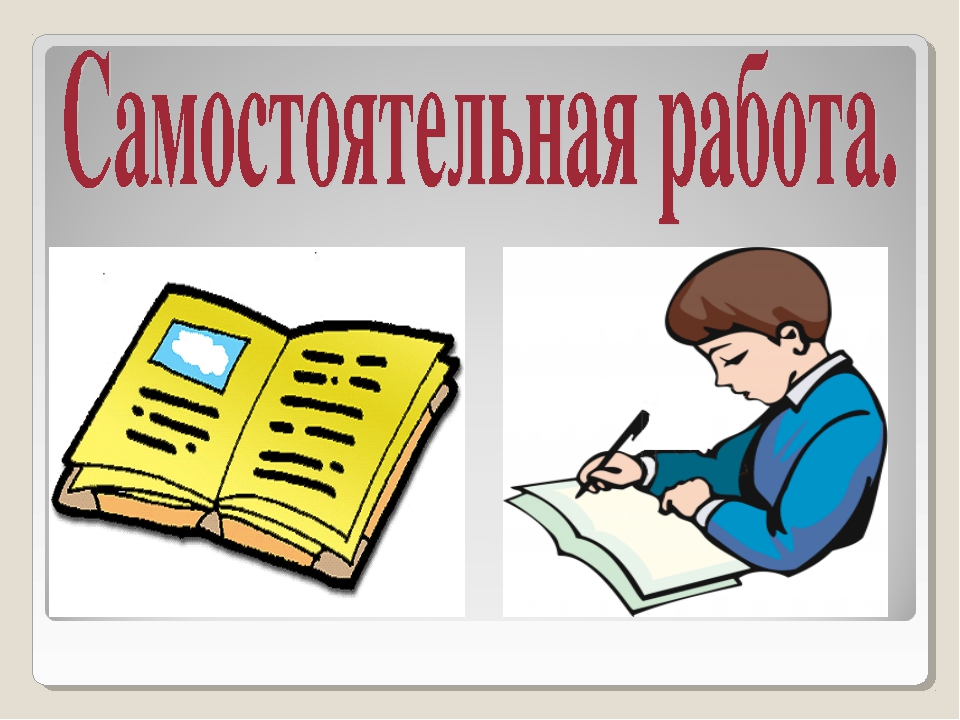 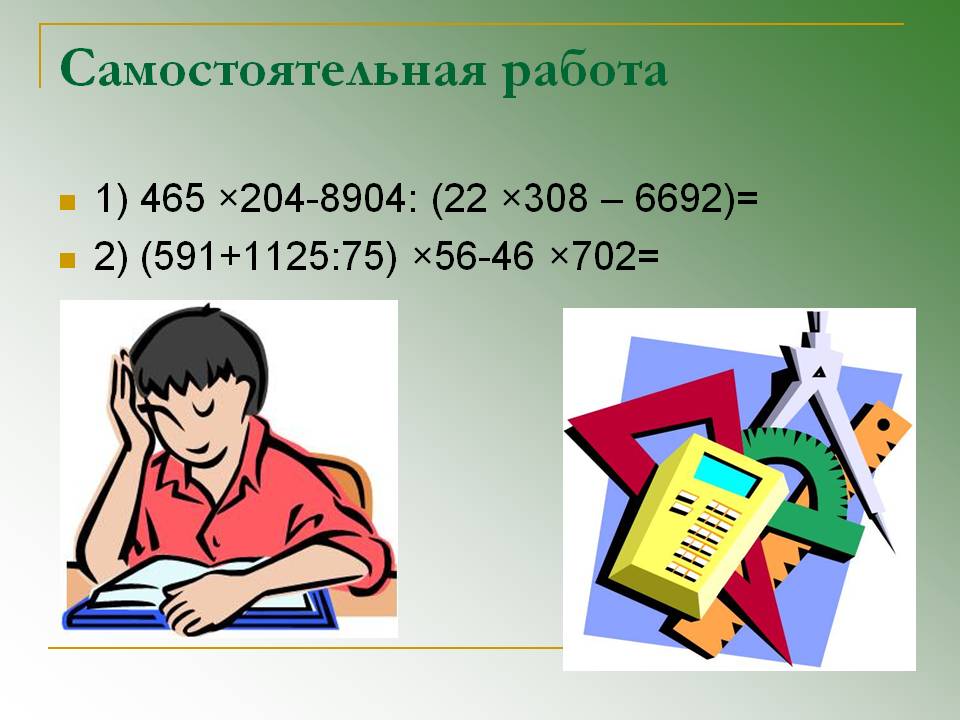 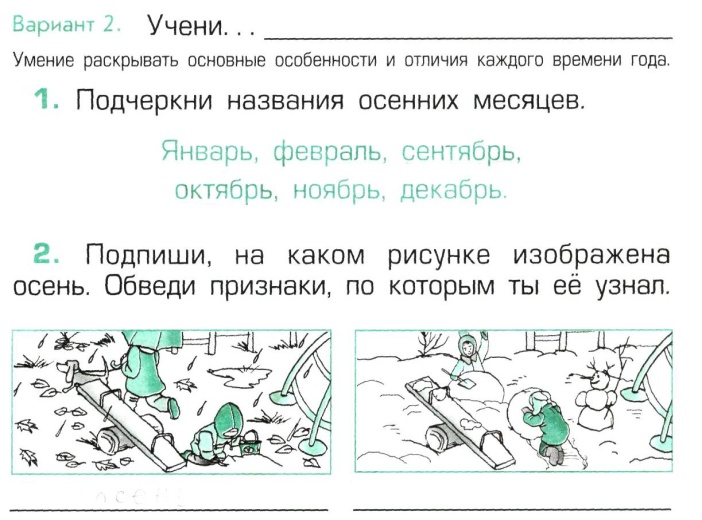 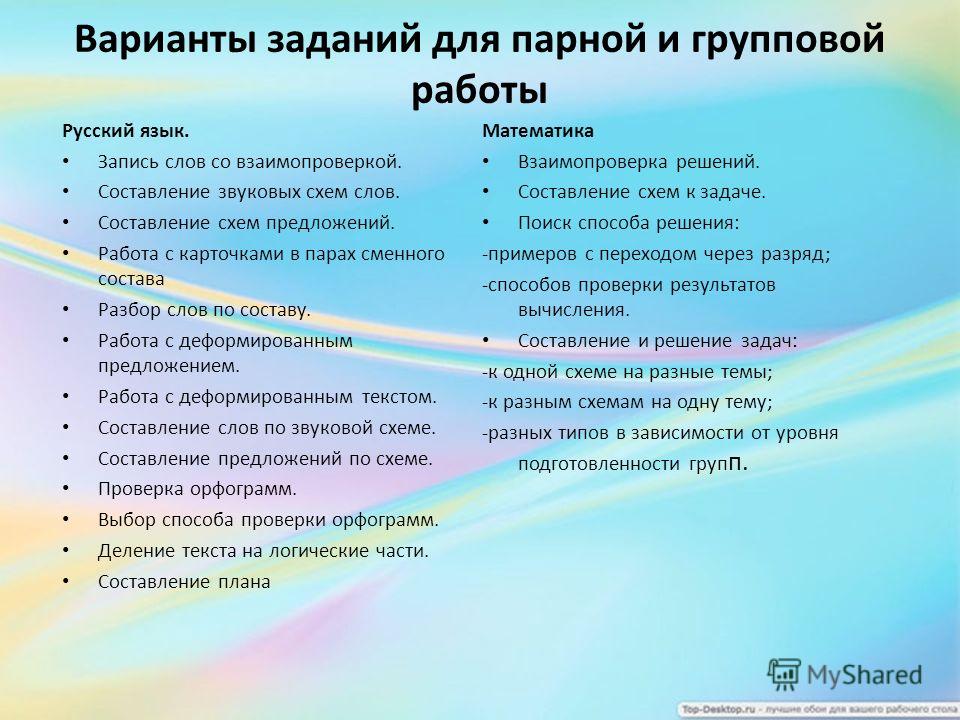 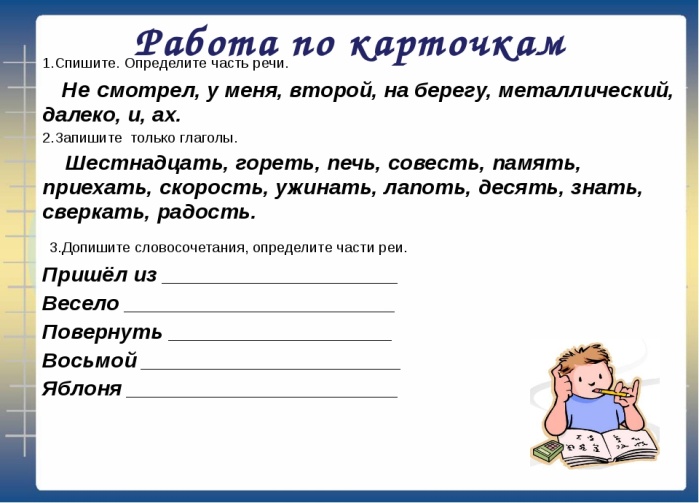 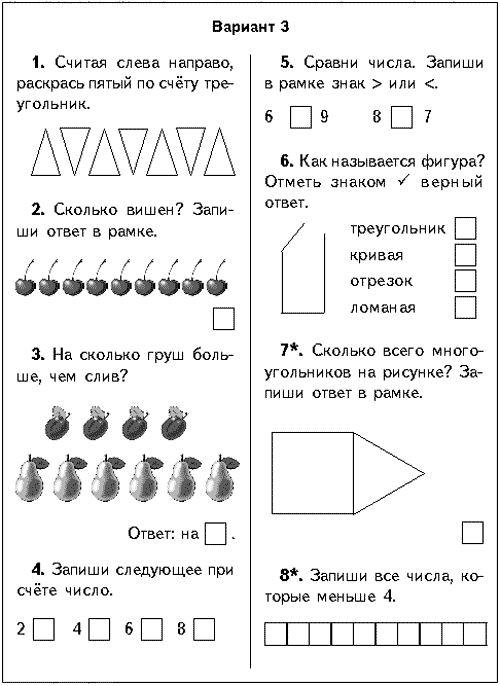 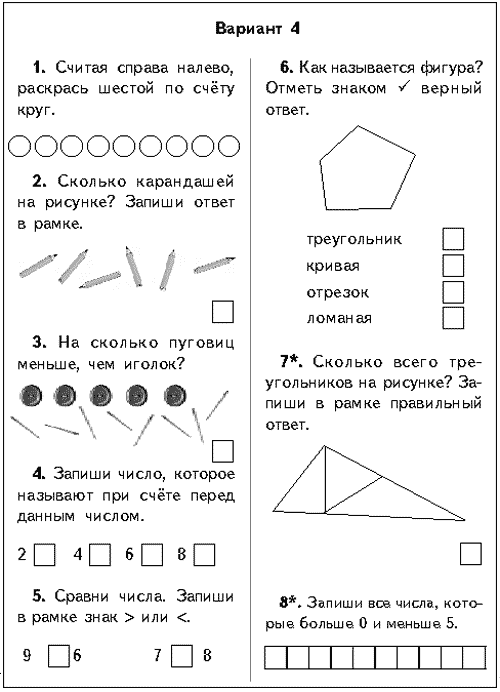 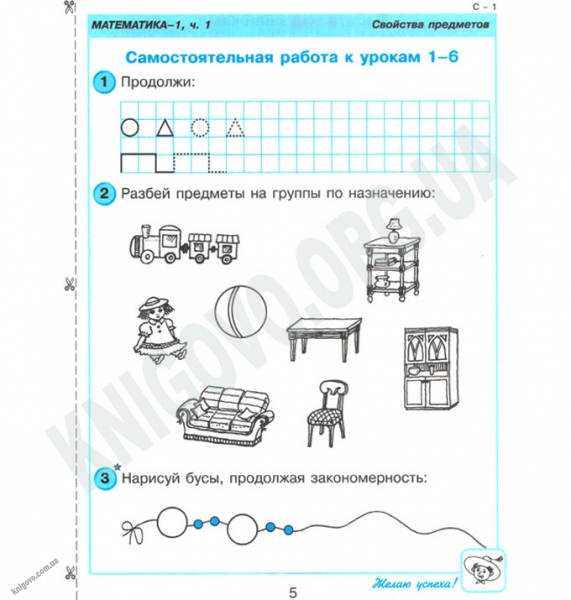 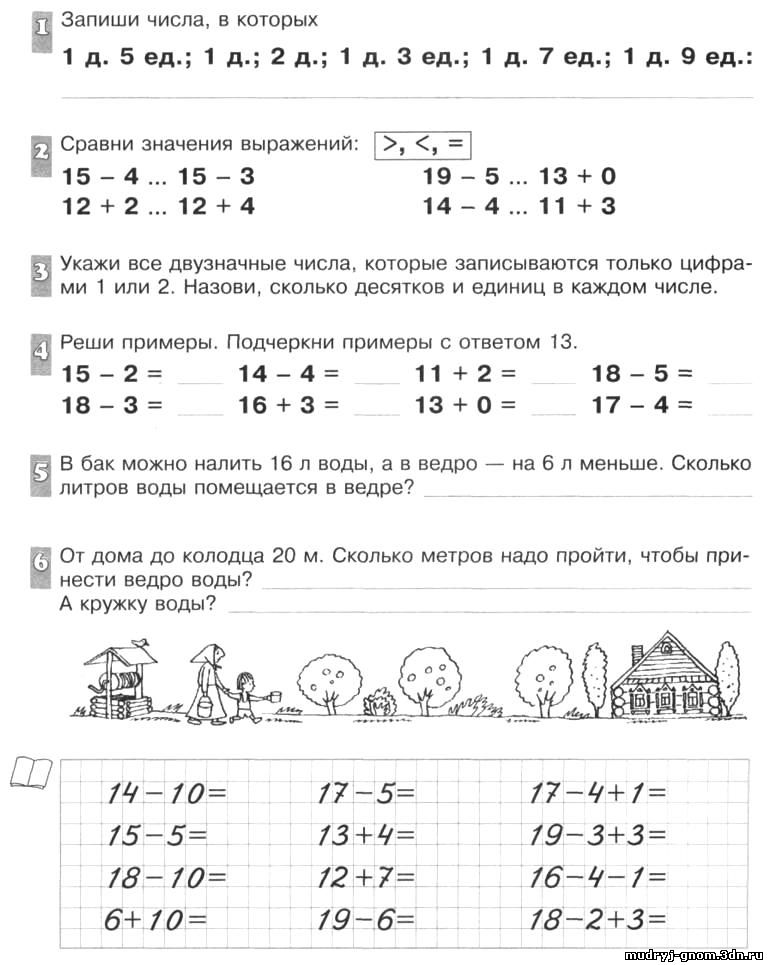 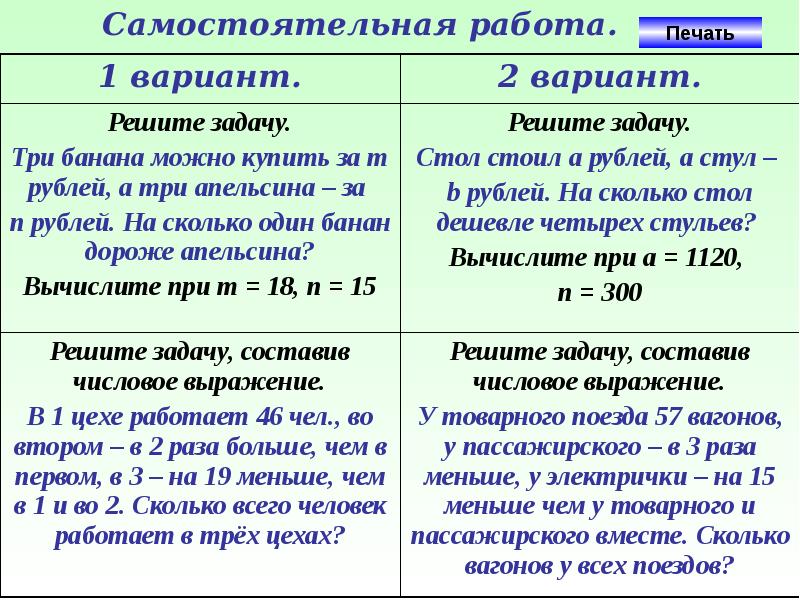 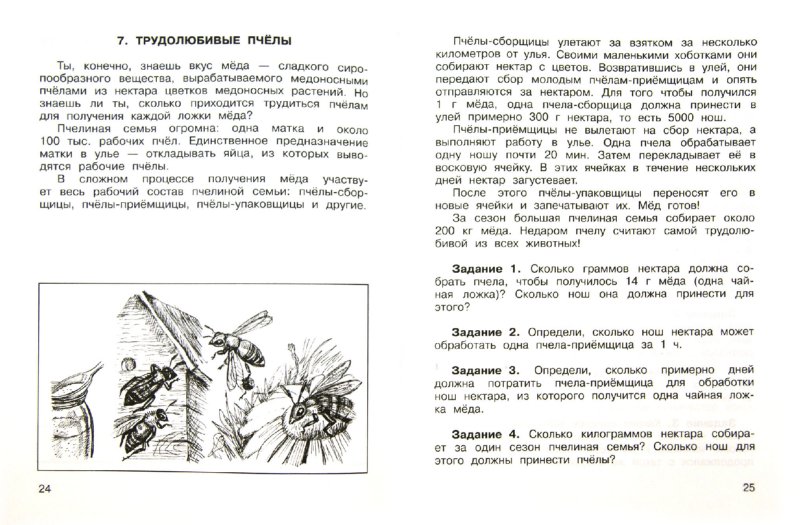 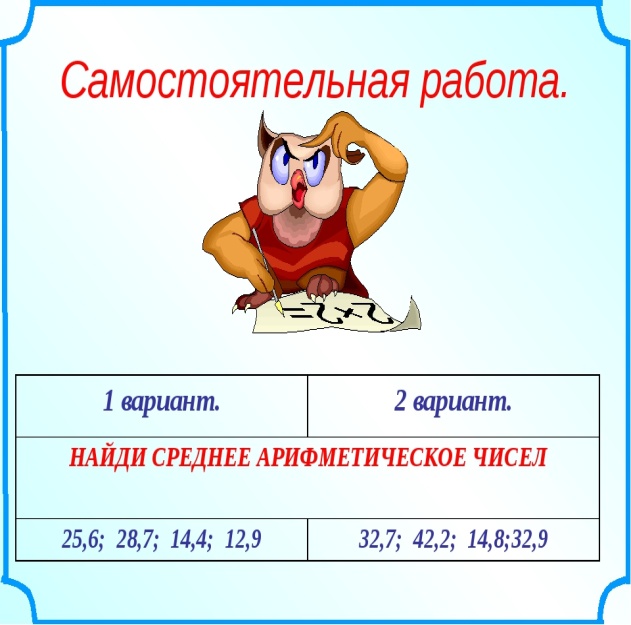 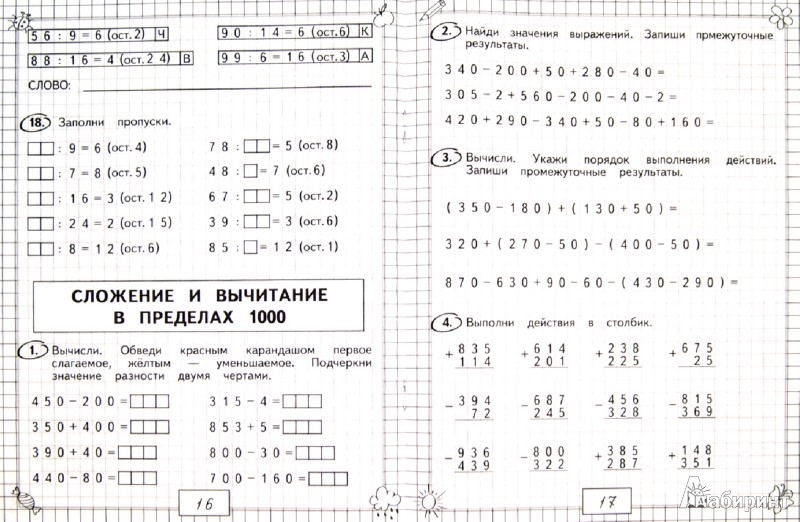 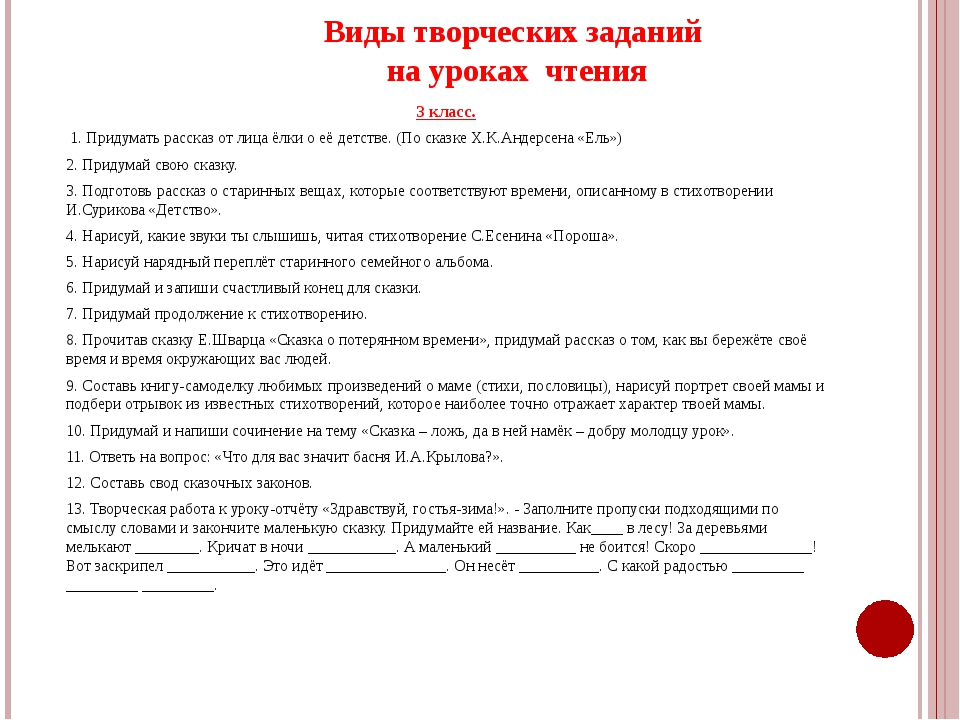 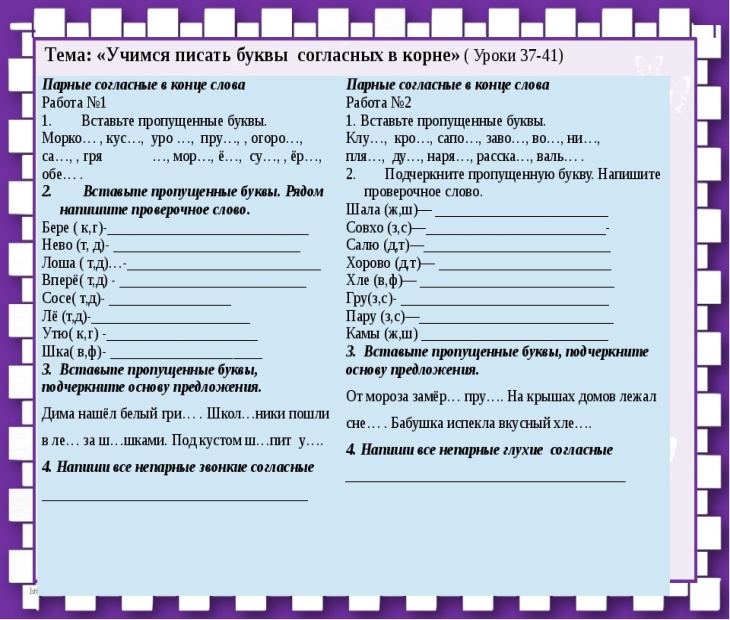 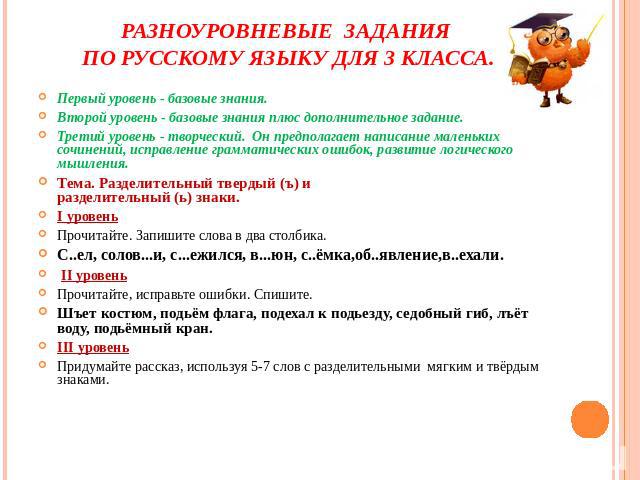 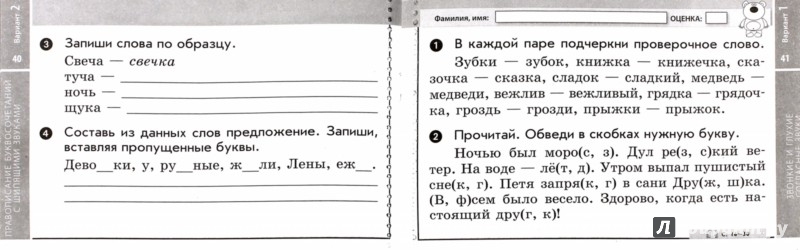 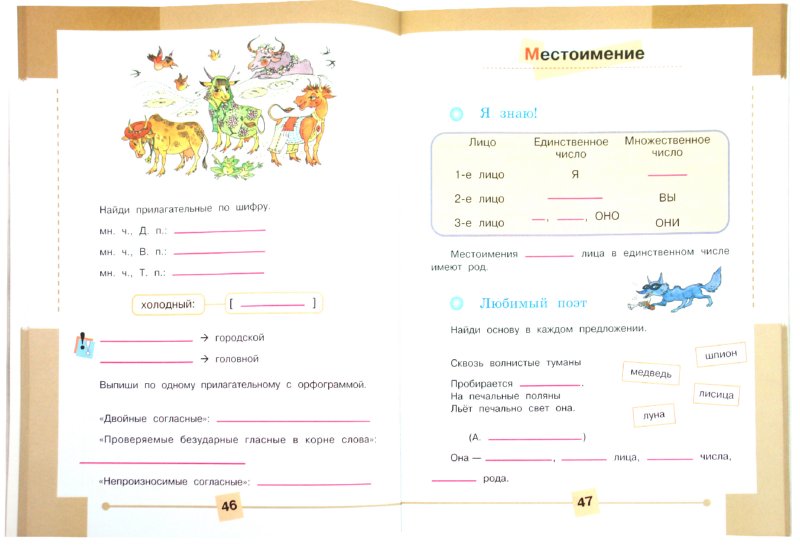 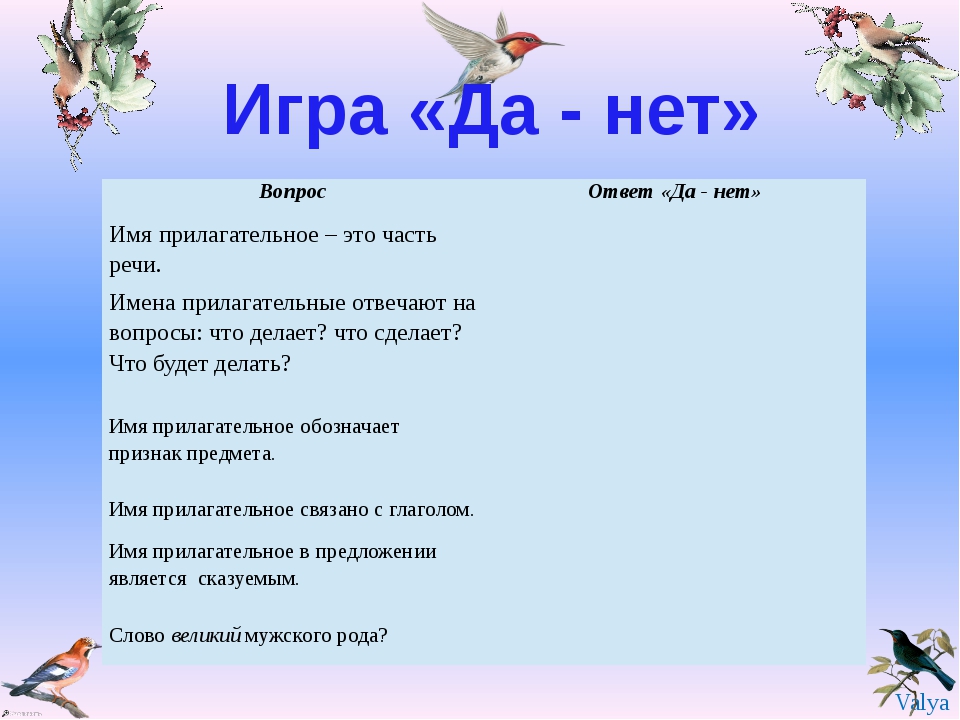 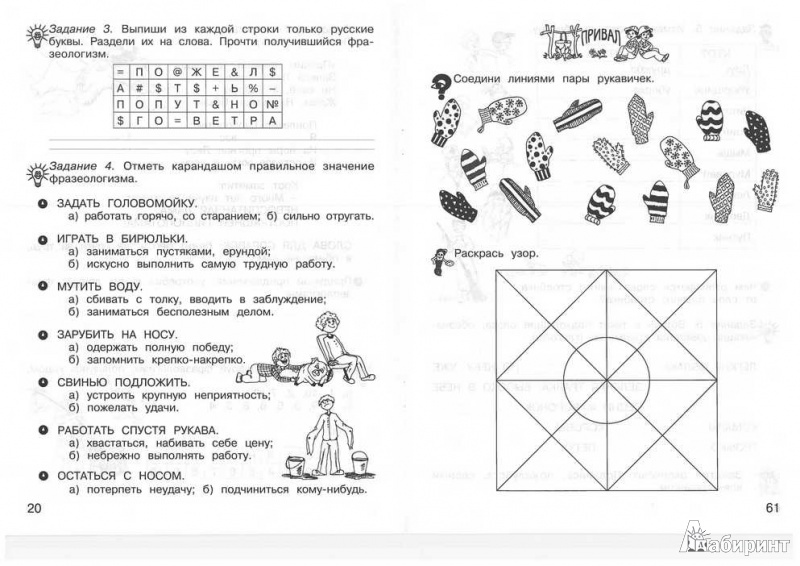 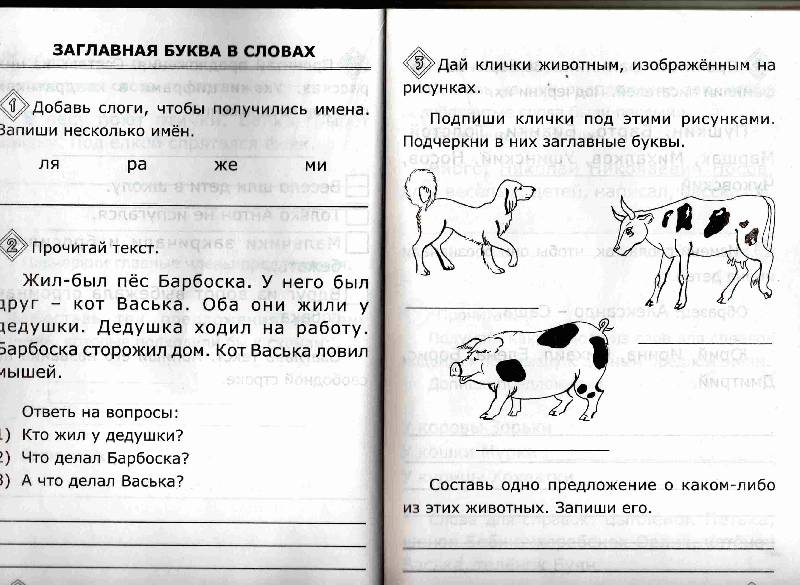 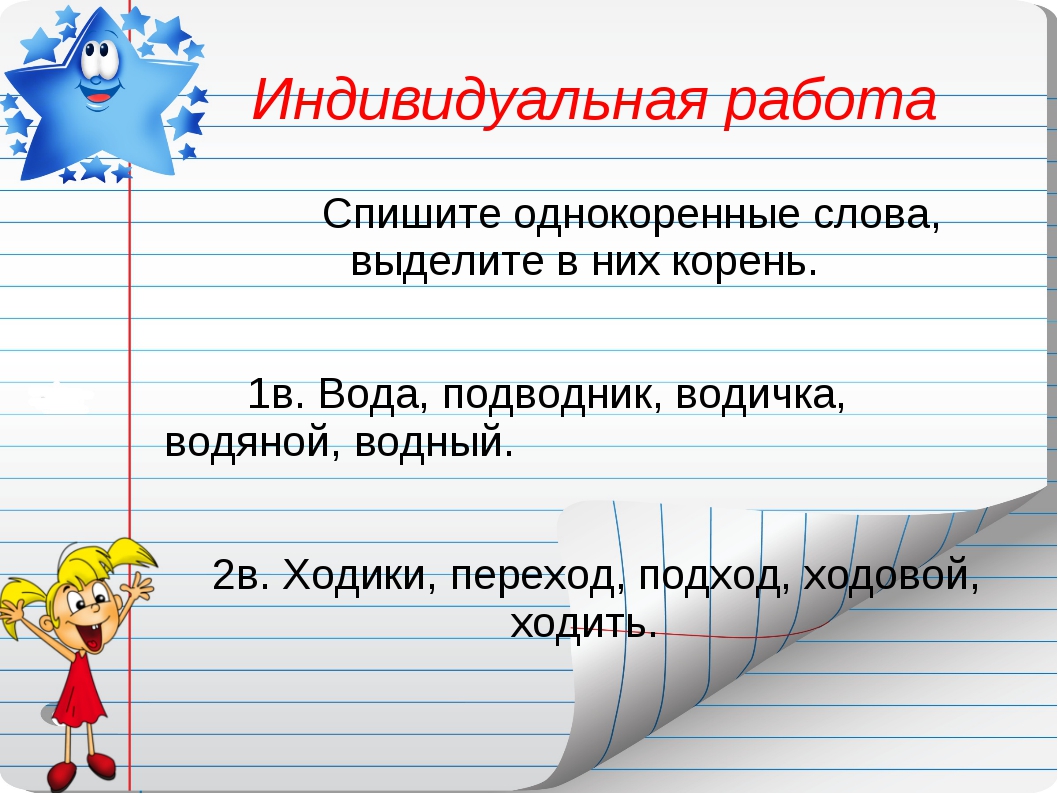 